.The dance starts after 16 counts with lyricsTOUCH R, KICK R, BACK ROCK, ¼ TURN L – TOUCH L, ½ TURN R – TOUCH RBACK ROCK R, CROSS, HOLD, SIDE BEHIND, HOLD, & CROSS ROCKCHASSE ¼ TURNING R, ROCK STEP, & STEP R, POINT L, CROSS BACK L, FLICK RCROSSING SHUFFLE, SHUFFLE ¼ TURNING R, ROCK STEP R, STEP ½ TURN L, STEP SIDE LTAG: after 9th roundJAZZ BOX WITH ¼ TURNThis dance was choreographed for our friends Conny and Bernhard on the occasion of their 15th anniversary !Have Fun!Contacts: -gudrun@gudrun-schneider.com,countrylinedancer@gmx.dewww.gudrun-schneider.comwww.country-linedancer.deMusic-Link:iTunes (DE) - https://music.apple.com/de/album/running-blind/1582465050?i=1582465053&l=enAmazon (DE) - https://www.amazon.de/dp/B09DDHP7JM/ref=dm_ws_tlw_trk1Running Blind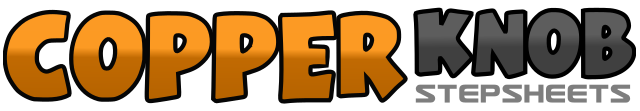 .......Count:32Wall:4Level:Improver.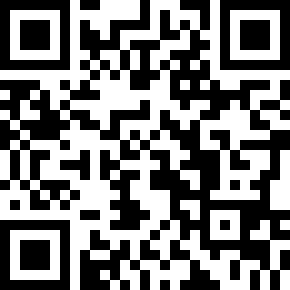 Choreographer:Gudrun Schneider (DE) & Silvia Schill (DE) - February 2022Gudrun Schneider (DE) & Silvia Schill (DE) - February 2022Gudrun Schneider (DE) & Silvia Schill (DE) - February 2022Gudrun Schneider (DE) & Silvia Schill (DE) - February 2022Gudrun Schneider (DE) & Silvia Schill (DE) - February 2022.Music:Running Blind - Michael Patrick KellyRunning Blind - Michael Patrick KellyRunning Blind - Michael Patrick KellyRunning Blind - Michael Patrick KellyRunning Blind - Michael Patrick Kelly........1-2RF touch beside LF, RF kick diagonally forward3-4RF rock back, recover on LF5-6¼ turn left – RF step back, LF touch forward (09:00)7-8weight on LF, ½ turn right – RF touch forward (03:00)1-2RF step back, recover on LF3-4RF cross over LF, hold&5-6LF step left, RF step behind LF, hold&7-8LF step left, RF cross over LF, recover on LF1&2¼ turn right – RF step forward, LF step beside RF, RF step forward (06:00)3-4LF step forward, recover on RF&5-6LF step beside RF, RF step forward, LF point left7-8LF cross behind RF, RF flick1&2RF cross over LF, LF step left, RF cross over LF3&4¼ turn right - LF step back, RF step beside LF, LF step back (09:00)5-6RF step back, recover on LF7-8½ turn left – RF step back, LF step left (03:00)1-2RF cross over LF – ¼ turn right, LF step back3-4RF step right, LF step forward